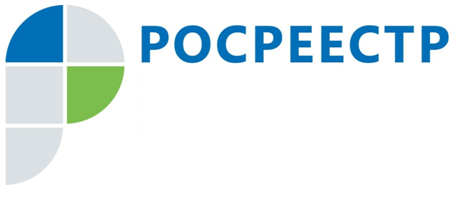 #РосреестрПЕРЕДАЧА СВЕДЕНИЙ НАЛОГОВОЙ СЛУЖБЕ ОБ ОБЪЕКТАХ НЕДВИЖИМОСТИНа основе переданной информации от Управления Росреестра по Чеченской Республике в Управление ФНС России по Чеченской Республике, налоговая служба сформирует уведомления об уплате налога на имущество.По данным Управления, из общего объема сведений около 406743 относятся к земельным участкам, еще 434415 – к объектам капитального строительства.«Значительное количество переданных в налоговый орган сведений связано именно с изменением качественных и количественных характеристик объектов недвижимости, влекущих пересчет кадастровой стоимости объектов недвижимости, в том числе в результате проводимой Росреестром работы по верификации сведений ЕГРН», – пояснил заместитель руководителя Управления Росреестра по Чеченской Республике Асламбек Мусаев.Отмечается, что регулярная выгрузка сведений в адрес ФНС осуществляется в соответствии с положениями статьи 85 Налогового кодекса РФ. Данные содержат информацию об объектах недвижимости, в отношении которых Росреестром совершались учетно-регистрационные действия – в том числе вносились изменения в сведения ЕГРН, регистрировались права или переход прав на них.«Управление Росреестра по Чеченской Республике напоминает правообладателям о возможности проверки сведений о зарегистрированных правах, правильности отражения характеристик объекта недвижимости в информационных ресурсах Росреестра в режиме «online» в Личном кабинете правообладателя или посредством обращения к электронному сервису «Справочная информация по объектам недвижимости», размещенных на сайте ведомства», – подчеркивается в сообщении.Заместитель руководителя Управления Росреестра по Чеченской РеспубликеА.Л. Шаипов